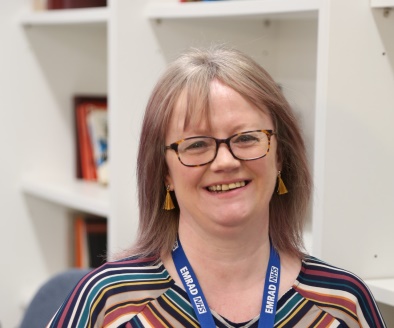 Jacqueline MoxonCтарший проектный менеджер, EMRAD (радиологический консорциум центрально-восточного округа Великобритании)Присоединившись к команде EMRAD В 2017 году, Jacqueline отвечает за разработку и применение платформы по бизнес-аналитике, общей стратегии консорциума, а также ИИ в области радиологии.До этого Jacqueline работала в различных учреждениях Национальной службы здравоохранения Великобритании (NHS).